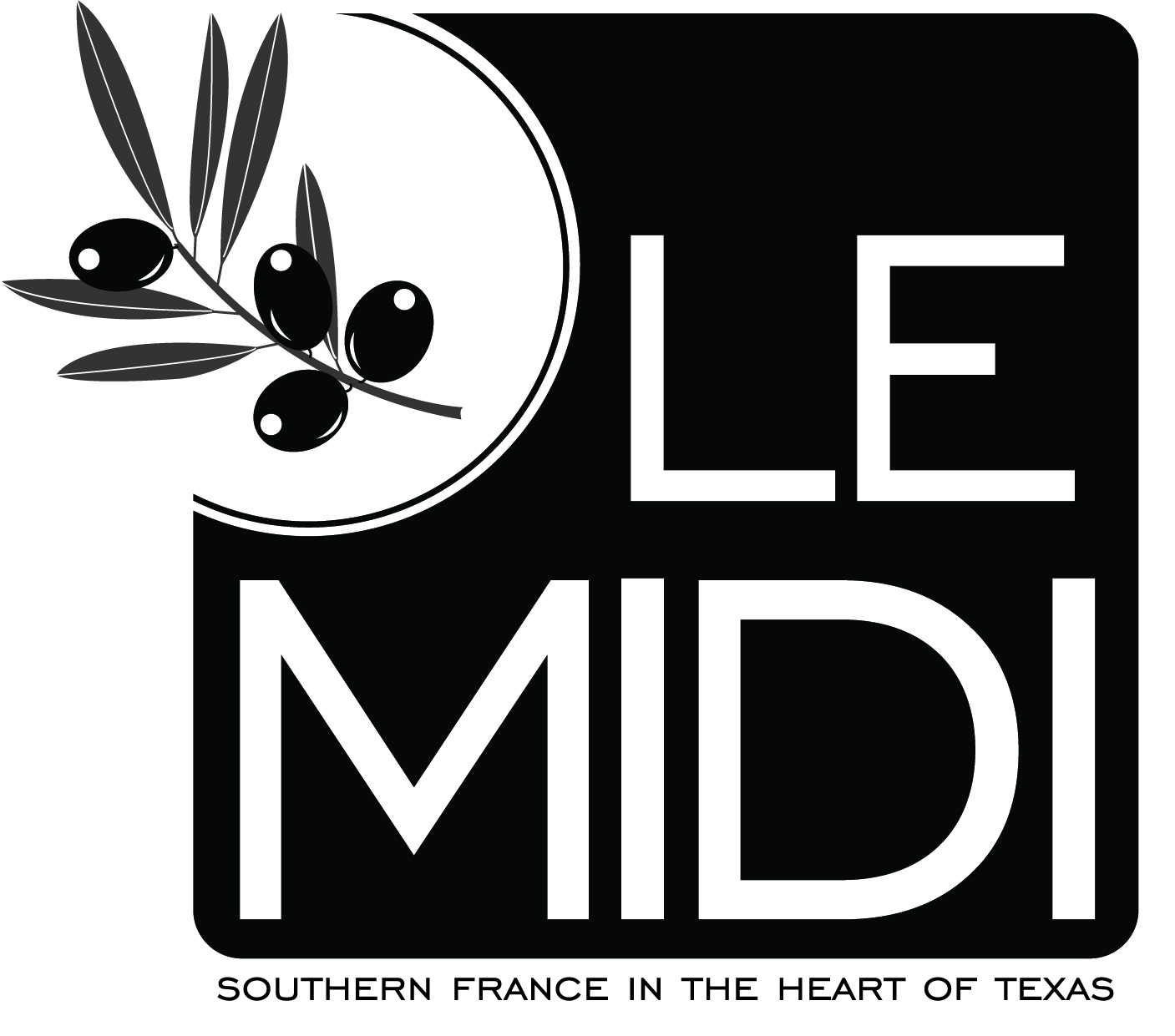 Small PlatesSoup Du Jour	6Soup a L’ognion Gratinee	7                         Traditional French  SoupHouse Salad	4                          mixed greens with tomato, shaved radish, cucumber, and herb vinaigretteCaesar Salad	6                          Romaine hearts, garlic croutons, and homemade Caesar dressing with a parmesan tuileSpinach Salad	7                 spinach with blue cheese, mushrooms, and warm pear and bacon dressingGrilled Flat Bread	6         with Roasted garlic AioliEscargots Bourguignonne	8                 Cooked in Pernod , Garlic and herbsPommes Frites 	7                      with shaved parmesan, truffle oil garlic AioliCrisp Goat Cheese Polenta 	6 with tomato marmalade and herb saladHouse Made Country Pâté	6 with pickled onion, cornichons, and whole grain mustardCrab Cake	12                  jumbo lump crab cake with lime beurre blancBistro Shrimp	10                    with garlic and coriander beurre blancTuna Carpaccio	10                     sesame ginger vinaigrette, prawn chips, sliced  avocado and endivesP.E.I.  Mussels	10                    with pernod and pimento Vanilla Scallops	12     Jumbo scallops with bourbon Vanilla bean and white  wine creamEntreesSteak Au Poivré	29 Beef tenderloin with black pepper crust atop potatoes puree and vegetables served with cognac sauce  Veal Forestière	26                         Sautéed veal medallions with mushrooms, bacon, fresh tarragon and demi-glace served with potatoes and vegetablesGrilled Pork Chop	21                          Double cut pork chop with potatoes, vegetables; served with roasted apples and calvados sauceN.Y. Strip	26                          Topped with Gorgonzola Butter served with vegetables and potato pureeBraised Lamb Shank	19                      Slow braised Moroccan spiced lamb shank with polenta and vegetablesCoq Au Vin	18         half hen braised in red wine with bacon, pearl onions and mushrooms, served with potatoesFruits De Mer	19                 shrimp, scallops, mussels, crab, fish and homemade pasta cooked in white wine, with basil and tomato and olive oilSteak Frites	23                grilled hanger steak with truffle fries and tomato confit, and béarnaiseCrisp Skin Salmon 	21 Pan seared salmon atop herb rice with red wine butter and vegetablesCrab Cakes	28                  jumbo lump crab cakes served with lime beurre blanc, potato puree and vegetablesStuffed Lemon Sole	24                   lemon sole stuffed with crab and herbs served with  rice, vegetables and coriander butter